권진규 아틀리에 창작공간 신청서제출서류 ① 신청서 	② 이력서 : A4 1매 	③ 자기소개서 : A4 3매 이내④ 포트폴리오 : 대표작품의 이미지 5점 (재질, 크기, 연도 표기)※ 5매를 초과하여 제출할 경우 파일명 오름차순대로 5매만 심사 자료가 됩니다.⑤ 입주기간 활동 계획서 : A4 3매 이내※신청서 외 자율양식 사용※디지털 파일로 제출(hwp, doc/ jpg, jpeg/ avi)	제출방법 : 이메일 ntfund3675@gmail.com※접수 된 포트폴리오는 반환하지 않습니다.권진규 아틀리에 입주규정에 의거하여 입주를 신청합니다.2017 년    월    일신청자:                (인)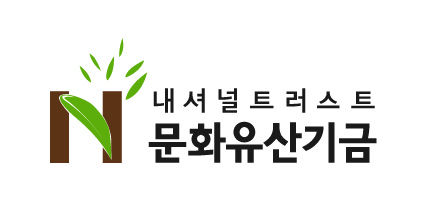 인 적 사 항인 적 사 항인 적 사 항인 적 사 항이름생년월일장르주소( - )( - )( - )연락처휴대폰: 휴대폰: 휴대폰: 연락처이메일:이메일:이메일: